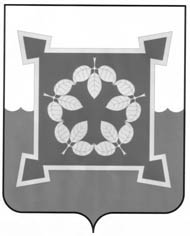 КОНТРОЛЬНО – СЧЕТНЫЙ КОМИТЕТМуниципального образования «Чебаркульский городской округ»Российская Федерация, 456440, город Чебаркуль Челябинской области, ул. Ленина, 13«а».     ИНН 7420009633   ОГРН 1057409510180 e-mail:  ksg@chebarcul.ru, 835168 2-52-14ЗАКЛЮЧЕНИЕ на проект решения Собрания депутатов ЧГО «О внесении изменений в решение Собрания депутатов ЧГО от 23.12.2019 г. № 854 «О бюджете Чебаркульского городского округа на 2020 год и плановый период 2021 и 2022 годов».26 февраля 2020 года                                                                                                1.Основание для проведения экспертизы: Федеральный Закон  РФ от 07.02.2011г. №6-ФЗ «Об общих принципах организации и деятельности контрольно-счетных органов субъектов Российской Федерации и муниципальных образований», пункт 1.2 статьи 4 решения Собрания депутатов ЧГО «Об утверждении Положения «О Контрольно-счетном комитете муниципального образования  «Чебаркульский городской округ» от  01.03.2016г. №87, Стандарт финансового контроля «Экспертиза внесения изменений в бюджет Чебаркульского городского округа на очередной год» №105, утвержденный приказом председателя КСК ЧГО  от 18.04.2016 г. №29.2.Цель экспертизы: определение достоверности и обоснованности показателей вносимых изменений в решение Собрания депутатов ЧГО «О внесении изменений в решение Собрания депутатов ЧГО от 23.12.2019 г. № 854 «О бюджете Чебаркульского городского округа на 2020 год и плановый период 2021 и 2022 годов».3. Предмет экспертизы: проект решения Собрания депутатов ЧГО «О внесении изменений в решение Собрания депутатов ЧГО от 23.12.2019 г. № 854 «О бюджете Чебаркульского городского округа на 2020 год и плановый период 2021 и 2022 годов», материалы и документы финансово-экономических обоснований указанного проекта в части, касающейся расходных обязательств муниципального образования Чебаркульский городской округ. Общая частьПроект решения Собрания депутатов ЧГО «О внесении изменений в решение Собрания депутатов ЧГО от 23.12.2019 г. № 854 «О бюджете Чебаркульского городского округа на 2020 год и плановый период 2021 и 2022 годов» с приложениями №1 (новая редакция приложения 1), 2 (новая редакция приложения 2), 3 (новая редакция приложения 4), 4 (новая редакция приложения 5), 5 (новая редакция приложения 6), 6 (новая редакция приложения 7), 7 (новая редакция приложения 8), 8 (новая редакция приложения 9), 9 (новая редакция приложения 10), 10 (новая редакция приложения 11), (далее – проект Решения), пояснительной запиской к проекту Решения представлен на экспертизу в Контрольно-счетный комитет Чебаркульского городского округа 18 февраля 2020 года.Для рассмотрения проекта Решения предоставлены следующие документы:- проект решения Собрания депутатов ЧГО «О внесении изменений в решение Собрания депутатов ЧГО от 23.12.2019г. № 854 «О бюджете Чебаркульского городского округа на 2020 год и плановый период 2021 и 2022 годов»;  - пояснительная записка.         Представленным проектом Решения предлагается внести изменения в основные характеристики бюджета Чебаркульского городского округа на 2020 и 2021-2022 годы согласно пункту 1 статьи 184.1 Бюджетного кодекса Российской Федерации, утвержденные решением Собрания депутатов  ЧГО от 23.12.2019 г. № 854 «О бюджете Чебаркульского городского округа на 2020 год и плановый период 2021 и 2022 годов» (далее – утвержденный бюджет), а именно:            - доходы бюджета по сравнению с утвержденным бюджетом на 2020 год, увеличить на сумму 43 303 тыс. руб. или на 3,1% от утвержденных бюджетных ассигнований за счет увеличения собственных поступлений в сумме 1 738 тыс. руб. и увеличения безвозмездных поступлений на 41 566 тыс. руб. При этом, с учетом планируемых изменений, поступления доходов в бюджет составят 1 424 358 тыс. руб.           -по доходам планового периода планируется увеличить ассигнования по доходам за счет безвозмездных поступлений в 2021 году на 29 485 тыс. руб, в 2022 году на 23 910 тыс. руб. При этом, с учетом планируемых изменений, поступления доходов в бюджет составят в 2021 году -1 228 690 тыс. руб., в 2022- 1 236 082 тыс. руб.            - расходы бюджета на 2020 год увеличить на сумму 49 330  тыс. руб. или на 3,6% от утвержденных бюджетных ассигнований за счет увеличения собственных поступлений в сумме 1 738 тыс. руб., за счет увеличения безвозмездных поступлений на 41 565 тыс. руб., распределению остатка средств единого счета бюджета на 6 027 тыс. руб.  При этом, с учетом планируемых изменений, расходы бюджета составят 1 430 385 тыс. руб.           -расходы планового периода планируются увеличить в 2021 году на 29 485 тыс. руб, в 2022 году на 23 910 тыс. руб. и составят в 2021 году в сумме 1 228 690 тыс. руб., в 2022 году -1 236 082 тыс. руб.            - дефицит бюджета утвердить в сумме 6 027 тыс. руб.Общий анализ изменений основных характеристик бюджета Чебаркульского городского округа на 2020 год приведен в таблице 1.Таблица 1тыс. руб.Доходы бюджета городского округа на 2020 год и плановый период 2021 и 2022 годов.Таблица №2тыс. руб.   Проект решения предусматривает увеличение доходов бюджета на 2020 год в сумме 43303 тыс. руб. в связи с уточнением прогноза собственных поступлений на 1 738 тыс.руб., увеличения безвозмездных поступлений на 41 565 тыс. руб.            Источником увеличения собственных доходов от оказания платных услуг (работ) и компенсации затрат государства в сумме 200 тыс. руб, является разница между планируемым (в сумме 800 тыс.руб.) и фактически заключенным (в сумме 1 000 тыс.руб.) муниципальным контрактом от 20.01.2020 г. №0169300015619000091  МКУ ЕДС ЧГО на оказание услуг единой дежурной диспетчерской       службой в Чебаркульскому муниципальному району в 2020 году. Таким образом, увеличение прогнозных значений поступлений доходов от оказания платных услуг (работ) и компенсации затрат государства в 2020 году в сумме 200 тыс. руб, являются достоверными и обоснованными.       Источником увеличения собственных доходов от продажи материальных и нематериальных активов в сумме 1 018 тыс.руб., согласно приложению №1 к пояснительной записке, являются:1)Поступления от продажи нежилого помещения, клуб Дебют, ул.9 Мая,11 (далее-нежилое помещение) в сумме 554,5 тыс.руб. Продажа данного нежилого помещения ориентировочно в сумме 247 тыс.руб. была предусмотрена в 2019 г., согласно Прогнозного плана приватизации муниципального имущества на 2019 год и основных направлений приватизации муниципального имущества на 2020-2021 годы, утвержденного решением Собрания депутатов ЧГО от 05.03.2019 г. № 685. Аукцион по продажи нежилого помещения состоялся 27.12.2019 г. Таким образом, увеличение прогнозных значений поступлений от продажи нежилого помещения, клуб Дебют, ул.9 Мая, д.11 в сумме 554,5 тыс.руб. достоверно и обосновано.2) Поступления от продажи земельных участков, находящихся в муниципальной собственности по заявлениям граждан (собственники объекта) в сумме 451,833 тыс.руб.Согласно пояснениям ФУ администрации ЧГО от 21.02.2020 г. №54, в феврале 2020 г. в УМС администрации ЧГО поступило заявление о выкупе земельного участка, под объектом недвижимости принадлежащем заявителю на праве собственности, предварительная сумма выкупа земельного участка составит 525,2 тыс.руб.Необходимо отметить расхождение суммы выкупа земельного участка приложения №1 к пояснительной записке (451,833 тыс.руб.) и пояснения от 21.02.2020 г. №54 (525,4 тыс.руб.).  Адресность планируемых к продаже земельных участков, находящихся в муниципальной собственности, не представлена.  Планируемые поступления от продажи земельных участков, находящихся в муниципальной собственности (в сумме 451,833 тыс.руб.), в Прогнозный план приватизации муниципального имущества на 2020 год и основные направления приватизации муниципального имущества на 2021-2022 годы, утвержденный  решением Собранием депутатов ЧГО  от 14.11.2019 г. №823  не включены.Таким образом, увеличение прогнозных значений поступлений от продажи земельных участков, находящихся в муниципальной собственности по заявлениям граждан (собственники объекта) в сумме 451,833 тыс.руб. не обоснованы.           Источником увеличения собственных доходов от использования имущества, находящегося в государственной и муниципальной собственности в сумме 520 тыс. руб., согласно приложению №1, к пояснительной записке являются заключённые новые договора аренды на ранее неиспользуемое муниципальное имущество.       Согласно дополнительно предоставленной информации ФУ администрации ЧГО от 21.02.2020 г. №54 (по запросу КСК ЧГО от 20.02.2020 г. №20).: в 4 квартале 2019 года УМС администрации ЧГО были проведены торги на право заключения договоров аренды на муниципальное имущество, по результатам которых в декабре 2019 года заключены следующие договора аренды:-ООО «Свой Доктор», сумма годовой арендной платы составила 247,9 тыс.руб.;-ООО «НикоСС», сумма годовой арендной платы составила 225,9 тыс.руб.В результате перезаключения договора аренды в конце 2019 года по новой рыночной стоимости в 2020 году дополнительно поступит 83,6 тыс. руб. от ИП Притчина В.Н.Так же не представлены пояснения почему прогнозные значения доходов от использования имущества, находящегося в государственной и муниципальной собственности, в сумме 520 тыс.руб. по заключенным и перезаключенным договорам аренды имущества казны не были предусмотрены в доходной части проекта бюджета Чебаркульского городского на 2020 года и плановый период 2021 и 2022 годов.       Установлены расхождения суммы планируемого увеличения собственных доходов от использования имущества, находящегося в государственной и муниципальной собственности, указанной в приложении №1 к пояснительной записке (520 тыс.руб.) и информацией в пояснениях ФУ администрации ЧГО от 21.02.2020 г. №54 (557,4 тыс.руб.). Таким образом, определить достоверность и обоснованность увеличения прогнозных значений поступлений от использования имущества, находящегося в государственной и муниципальной собственности в сумме 520 тыс. руб., не представляется возможным.Проект бюджета предусматривает увеличение доходов бюджета на 2020 год плановый период 2021 и 2022 года безвозмездных поступлений из областного бюджета в 2020 году в сумме 41 565 тыс. руб., в 2021 году -29 485 тыс. руб., в 2022 году -23 910 тыс. руб. Расходы бюджета городского округа на 2020 год и плановый период 2021 и 2022 годов.        В связи с уточнением собственных доходов, увеличением безвозмездных поступлений и распределением остатков единого счета бюджета по состоянию на 01.01.2020г., планируются изменения бюджетных ассигнований по расходам на 2020 год, соответственно, по 7 из 11 разделов классификации расходов бюджета.Изменения распределения бюджетных ассигнований бюджета Чебаркульского городского округа по разделам расходов бюджетной классификации Российской Федерации на 2020 год, представлены в таблице № 3.                                                                                                                Таблица № 3тыс. руб.Расходы на реализацию муниципальных, государственных программРешением о бюджете предусмотрено финансирование 28 муниципальных программ в объеме 1 374 712 тыс. руб., что в общих расходах бюджета муниципального образования составляет 96,1 %.Изменение ассигнований на реализацию программ, согласно приложению 1 к проекту решения представлено в таблице № 4.Таблица № 4тыс. руб.Анализ вносимых изменений в бюджетные ассигнования по расходам на 2020 год и плановый период 2021-2022 годов, согласно пояснительной записки к проекту Решения не представляется возможным т.к.- в приложении №4 к пояснительной записке информация об изменении бюджетных ассигнований, выделенных из областного бюджета представлена только в разрезе раздела и подраздела бюджетной классификации расходов, без указания целевой статьи расходов бюджета;- администрацией ЧГО не в полном объеме направлена в Собрание депутатов ЧГО информация (копии распоряжений администрации ЧГО) о распределении (перераспределении) ассигнований местного бюджета без внесения изменений в решение Собрания депутатов.  При этом необходимо отметить, что:-проектом решения планируются увеличение бюджетных ассигнований УЖКХ администрации ЧГО на оплату исполнительного листа в пользу ООО «Уральская энергосбытовая компания» за поставку электроэнергии за период с 01.07.2019 г. по 31.09.2019 г. в сумме  651, 8 тыс.руб., из них на погашение основного долга предлагается направить 627 тыс. руб., на погашение других расходов связанных с исполнением судебных актов – 24,8 тыс. руб. При этом причины, способствующие возникновению расходов Чебаркульского городского округа по оплате данного судебного акта в пояснительной записке не раскрыты. На устный запрос КСК о причине возникновения задолженности, УЖКХ администрации ЧГО пояснило, что исполнение обязанности по возмещению стоимости потерь электрической энергии, возникающих в объектах электросетевого хозяйства в связи с перетоком электрической энергии иным ее потребителям законодательно возложена на собственника имущества,  т.е.  на УЖКХ администрации ЧГО.  При этом в бюджете ЧГО на 2019 год ассигнования на данные расходы не были предусмотрены.       Расходы, связанные с уплатой судебных издержек, штрафов, неустоек, пени, госпошлины и др. являются неэффективными расходами бюджета, по-скольки возникают дополнительно к основному и несвоевременно исполненному обязательству.-проектом решения планируется увеличение бюджетных ассигнований по расходам на погашение кредиторской задолженности ГАБС на 01.01.2020 г.  в сумме 926,6 тыс.руб., в том числе УЖКХ администрации ЧГО на погашение кредиторской задолженности за строительства новогоднего городка в сумме 645,9 тыс. руб.  При этом данная кредиторская задолженность ГАБС по факту оплачена, в том числе оплачены работы по строительству новогоднего городка УЖКХ администрации ЧГО платежным поручением от 28.01.2020 г. №998. Таким образом, планируемое выделение ассигнований по расходам из средств местного бюджета на погашение не существующей кредиторской задолженности противоречит ст.36 БК РФ.5.Дефицит бюджета муниципального образования и источники его финансированияДефицит бюджета на 2020 год составит 6 027 тыс. руб. или 1,5 % от утвержденных собственных доходов. Проект бюджета, предложенный администрацией Чебаркульского городского округа, является сбалансированным. Дефицит бюджета покрыт за счет остатков денежных средств на счетах бюджета на 01.01.2020 года. Остаток на едином лицевом счете бюджета ЧГО по состоянию на 01.01.2020 г. составил 6 188,7 тыс. руб.6. Выводы1. Проект внесения изменений в решение Собрания депутатов от 23.12.2019 г. № 854 «О бюджете Чебаркульского городского округа на 2020 год и плановый период 2021 и 2022 годов» вносится на рассмотрение на заседание Собрания депутатов ЧГО первый раз.2. Проектом Решения планируется изменение основных характеристик бюджета Чебаркульского городского округа. В результате внесённых изменений:- доходы бюджета на 2020 год, увеличатся на сумму 43 303 тыс. руб. или на 3,1% от утвержденных бюджетных ассигнований за счет увеличения собственных поступлений в сумме 1 738 тыс. руб. и увеличения безвозмездных поступлений на 41 566 тыс. руб. и составят 1 424 358 тыс. руб.              - доходы планового периода увеличатся в 2021 году на 29 485 тыс. руб. за счет увеличения безвозмездных поступлений, в 2022 году за счет увеличения безвозмездных поступлений  на 23 910 тыс.руб. и составят в 2021 году -1 228 690 тыс. руб., в 2022- 1 236 082 тыс.руб.            - расходы бюджета на 2020 год увеличатся на сумму 49 330 тыс. руб. или на 3,6% от утвержденных бюджетных ассигнований за счет увеличения собственных поступлений в сумме 1 738 тыс. руб., за счет увеличения безвозмездных поступлений на 41 565 тыс. руб., распределению остатка средств единого счета бюджета на 6 027 тыс. руб.  При этом, с учетом планируемых изменений, расходы бюджета составят 1 430 385 тыс. руб.           -расходы планового периода планируются увеличить в 2021 году на 29 485 тыс. руб., в 2022 году на 23 910 тыс. руб. и составят в 2021 году в сумме 1 228 690 тыс. руб., в 2022 году -1 236 082 тыс. руб.            - дефицит бюджета в 2020 году утвердить в сумме 6 027 тыс. руб.    3. Программная часть бюджета увеличится на 48 619 тыс. руб., непрограммная часть уменьшится на 711 тыс. руб.       Следует отметить, что - увеличение прогнозных значений собственных доходов (поступлений от продажи земельных участков, находящихся в муниципальной собственности по заявлениям граждан (собственники объекта) в сумме 451,833 тыс.руб. не обоснованы;- не в полном объеме проводится работа по выявлению причин способствующих возникновению расходов Чебаркульского городского округа по оплате судебных актов;  -не своевременно вносятся изменения в проект решения Собрания депутатов о бюджете по увеличению бюджетных ассигнований по расходам на погашение кредиторской задолженности, возникшей у ГАБС на начала текущего финансового года.        4. В связи с тем, что в Собрание депутатов ЧГО администрацией ЧГО не в полном объеме направлены  материалы, в том числе информация о распределении (перераспределении) ассигнований местного бюджета на основании распоряжений администрации ЧГО без внесения изменений в решение Собрания депутатов, информация о бюджетных ассигнованиях, выделенных из областного бюджета, КСК ЧГО не представляется возможным в полном объеме определить достоверность и обоснованность отклонений показателей вносимых изменений в приложения к проекту решения Собрания депутатов о бюджете и пояснительной записки к проекту.   5.Проектом решения планируется принятие в новой редакции приложения № 1 «Нормативы отчислений по доходам в бюджет Чебаркульского городского округа на 2020 год и плановый период 2021 и 2022 годов», приложения №2 «Перечень главных администраторов доходов бюджета Чебаркульского округа»,  пояснения (причины изменения приложений) по данному факту в пояснительной записке не представлены.   6. Объем резервного фонда Администрации ЧГО, предусмотренный проектом Решения, не превышает ограничения, установленные ст. 81 Бюджетного кодекса РФ.    7. Предложения  1.Своевременно проводить работу по выявлению причин способствующих возникновению расходов Чебаркульского городского округа по оплате судебных актов. Усилить работу по досудебному урегулированию споров по исполнению обязательств по судебным актам. 2. Планирование увеличения прогнозных значений доходной части бюджета в части поступлений от продажи имущества и земельных участков, находящихся в муниципальной собственности, осуществлять после внесения соответствующих изменений в Прогнозный план приватизации муниципального имущества по данным объектам.3. С целью определения достоверности и обоснованности показателей вносимых изменений в проект решения Собрания депутатов о бюджете, в пояснительной записке в полном объеме необходимо отражать всю информацию (суммы, КБК) о вносимых изменениях в утвержденные бюджетные ассигнования, в том числе распределение или перераспределения бюджетных ассигнований, а так же указывать основания подтверждающие целесообразность вносимых изменений в основные характеристики бюджета.Зам.председатель КСКЧебаркульского городского округа                                            И.Н.БерсеневаСогласовано:Председатель КСКЧебаркульского городского округа                                             Л.Н.БушуеваОсновные характеристики бюджета Чебаркульского городского округа на 2019 год и плановый период 2020 и 2021 годовОсновные характеристики бюджета Чебаркульского городского округа на 2019 год и плановый период 2020 и 2021 годовОсновные характеристики бюджета Чебаркульского городского округа на 2019 год и плановый период 2020 и 2021 годовОсновные характеристики бюджета Чебаркульского городского округа на 2019 год и плановый период 2020 и 2021 годовОсновные характеристики бюджета Чебаркульского городского округа на 2019 год и плановый период 2020 и 2021 годовУтвержденный бюджетна 2019 год ПредусмотреноПроектом на 2019 год.Темпы роста (снижения) к утвержденному бюджету на 2019 год (с учетов внесения изменений).Темпы роста (снижения) к утвержденному бюджету на 2019 год (с учетов внесения изменений).Утвержденный бюджетна 2019 год ПредусмотреноПроектом на 2019 год.Абсолютное значение%Доходы13810551 424 35843 3033,1Расходы13810551 430 38549 3303,6Объем дефицита-6 027--Наименование вида доходаБюджетные ассигнованияутвержденные решением о бюджете от 23.12.2019 г. № 854Бюджетные ассигнованияна 2020 год предусмотрено ПроектомОтклоненияНалоговые доходы, в  т. ч:368 535368 535Налог на доходы физических лиц271 403271 403  Налоги на товары (работы, услуги), реализуемые на территории РФ5 4935 493Налоги на совокупный доход44 56044 560Налоги на имущество35 16535 165Государственная пошлина11 91311 913Неналоговые доходы, в  т. ч:27 28629 0241738Доходы от использования имущества, находящегося в государственной и муниципальной собственности22 04622 566520Платежи при пользовании природными ресурсами328328Доходы от оказания платных услуг (работ) и компенсации затрат государства1 1211 321200Доходы от продажи материальных и нематериальных активов1 2902 3081018Штрафы, санкции, возмещение ущерба2 5012 501Прочие неналоговые доходыБезвозмездные поступления985 234 1 026 79941565Поступление от денежных пожертвований, предоставляемых физическими лицами получателям средств бюджетов городских округов         ДОХОДЫ - ВСЕГО1 381 055 1 424 35843303РазделНаименованиеБюджетные ассигнования на 2020 годБюджетные ассигнования на 2020 годТемпы роста (снижения) к утвержденному бюджету на 2020 годТемпы роста (снижения) к утвержденному бюджету на 2020 годРазделНаименованиеутвержденные решением о бюджете от 23.12.2019 г. № 854с учетом изменений согласно представленному ПроектуСумма%01Общегосударственные вопросы8586685925590,103Национальная безопасность и правоохранительная деятельность995299520004Национальная экономика2839033128473816,705Жилищно-коммунальное хозяйство1055551216911613615,306Охрана окружающей среды8008000007Образование751871771420195492,608Культура, кинематография4559345590-3009Здравоохранение1001000010Социальная политика26682827486280343,011Физическая культура и спорт85901867178171,012Средства массовой информации20020000ВСЕГО:13810551430385493303,6ПрограммаНаименование  Бюджетные ассигнования                      на 2020 годБюджетные ассигнования                      на 2020 годТемпы роста (снижения) к утвержденному бюджету на 2020Темпы роста (снижения) к утвержденному бюджету на 2020ПрограммаНаименование  утвержденные решением о бюджете от 23.12.2019 г. № 854согласно представленного ПроектаРуб.%36Муниципальная программа «Развитие муниципальной службы в Чебаркульском городском округе»10010037Муниципальная программа «Профилактика терроризма, минимизации и (или) ликвидации последствий проявления терроризма на территории «Чебаркульского городского округа»606038Муниципальная программа «Профилактика экстремизма на территории ЧГО»202039Муниципальная программа «Противодействие незаконному обороту и потреблению наркотиков и их прекурсоров»15015041Муниципальная программа "Медицинские кадры на территории ЧГО"10010042Муниципальная программа "Развитие туризма в МО ЧГО"46046043Муниципальная программа "Развитие физической культуры и спорта в МО ЧГО"8566386479816144Муниципальная программа «Модернизация объектов коммунальной инфраструктуры»696166961645Муниципальная программа "Профилактика правонарушений на территории ЧГО»33033046Муниципальная программа "Развитие образования в ЧГО"327394340938135444,147Муниципальная программа "Поддержка и развитие дошкольного образования в ЧГО"40584640838025340,648Муниципальная программа "Молодежь Чебаркуля"22822850Муниципальная программа "Предоставление государственных и муниципальных услуг на территории ЧГО"7712771251Муниципальная программа «Обеспечение выполнения мероприятий в сфере предупреждения возникновения и развития чрезвычайных ситуаций в ЧГО» 7165716552Муниципальная программа "Крепкая семья "804598353630773,853Муниципальная программа "О социальной поддержке населения муниципального образования ЧГО "17241717489324761,455Муниципальная программа «Управление муниципальными финансами и муниципальным долгом ЧГО»114711147156Муниципальная программа "Обеспечение доступным и комфортным жильем граждан РФ в ЧГО"7603154239431557Муниципальная программа «Эффективное управление муниципальной собственностью Чебаркульского городского округа»140131401359Муниципальная программа "Повышение энергетической эффективности экономики МО ЧГО и сокращения энергетических издержек в бюджетном секторе "3000300060Муниципальная программа "Повышение безопасности дорожного движения и создание безопасных условий передвижения пешеходов в ЧГО"2778232520473817,162Муниципальная программа "Природоохранные мероприятия оздоровления экологической обстановки на территории МО ЧГО"80080063Муниципальная программа "Благоустройство территории ЧГО"3119834793359511,565Муниципальная программа "Развитие культуры в МО ЧГО"754097887534664,666Муниципальная программа "Поддержка социально ориентированных некоммерческих организаций ЧГО"1357135767Муниципальная программа «Формирование современной городской среды Чебаркульского городского округа.»21531404411891552,368Муниципальная программа «Доступная среда»400488882269Муниципальная программа «Поддержка садоводческих, огороднических и дачных некоммерческих объединений граждан, расположенных на территории ЧГО»303099Непрограммные расходы54962556737111,3ВСЕГО:ВСЕГО:13810551430385493303,6